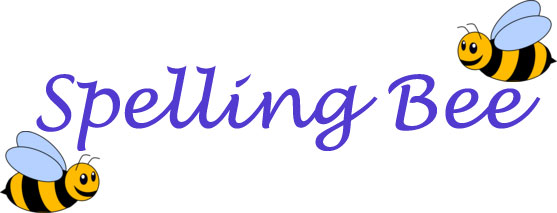 Kindergarten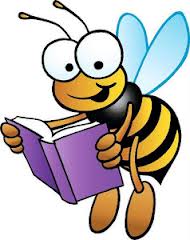 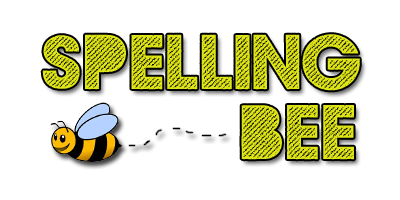 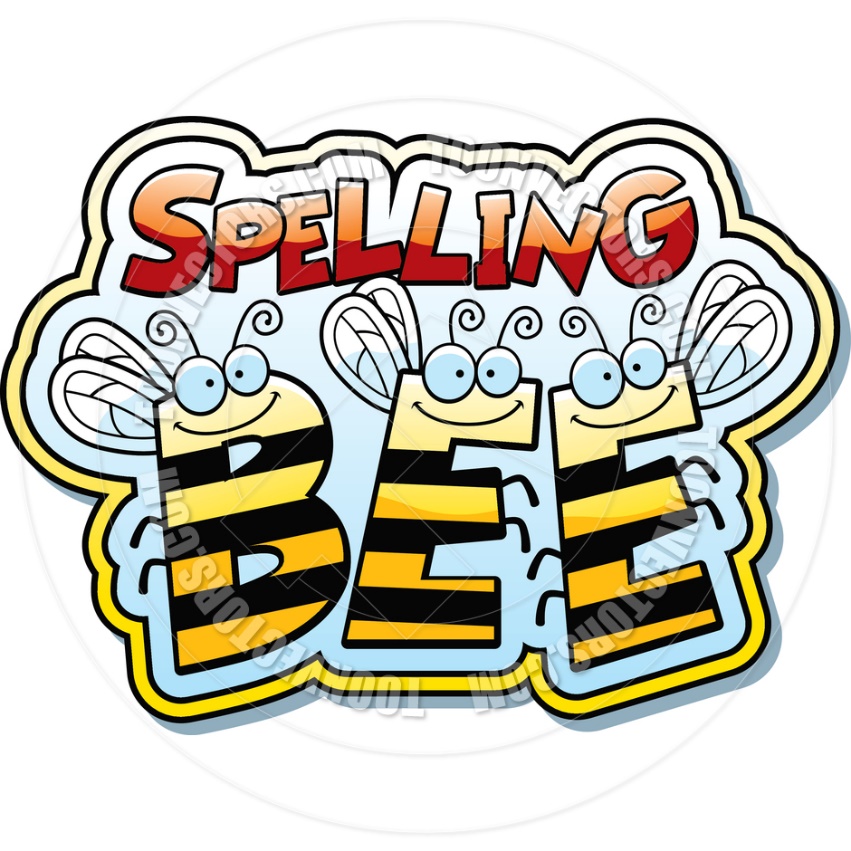 Level One – with room to put check marks (√) when practicing.Level One – with room to put check marks (√) when practicing.Level One – with room to put check marks (√) when practicing.Level One – with room to put check marks (√) when practicing.Level One – with room to put check marks (√) when practicing.Level One – with room to put check marks (√) when practicing.1.      the13.     on25.     will2.      of14.     as26.     up3.      and15.     at27.     she4.      a16.     be28.     so5.      to17.     I29.     see6.      in18.     by30.     no7.      is19.     all31.     my8.      you20.    we32.     get9.      it21.    can33.     go10.    he22.    an34.     me11.    for23.    if12.    was24.    doLevel Two – with room to put check marks (√) when practicing.Level Two – with room to put check marks (√) when practicing.Level Two – with room to put check marks (√) when practicing.Level Two – with room to put check marks (√) when practicing.Level Two – with room to put check marks (√) when practicing.Level Two – with room to put check marks (√) when practicing.Level Two – with room to put check marks (√) when practicing.Level Two – with room to put check marks (√) when practicing.1.     come11.     had21.     make31.    tell2.     that12.     not22.    did32.    big3.     are13.     but23.    way33.    give4.     with14.     were24.    man34.    keep5.     his15.     your25.    look35.    us6.     they16.     some26.    here36.    took7.     this17.     into27.    take37.    got8.     have18.     her28.    help38.    let9.     or19.     two29.    put10.    one20.     like30.    wentKindergarten:  Level Three – with room to put check marks (√) when practicing.Kindergarten:  Level Three – with room to put check marks (√) when practicing.Kindergarten:  Level Three – with room to put check marks (√) when practicing.Kindergarten:  Level Three – with room to put check marks (√) when practicing.Kindergarten:  Level Three – with room to put check marks (√) when practicing.Kindergarten:  Level Three – with room to put check marks (√) when practicing.Kindergarten:  Level Three – with room to put check marks (√) when practicing.Kindergarten:  Level Three – with room to put check marks (√) when practicing.1.     what11.     time21.     good31.    side2.     when12.     than22.    new32.    boy3.     said13.     first23.    our33.    far4.     out14.     down24.    day34.    sun5.     them15.     find25.    same35.    fry6.     then16.     may26.    again36.    room7.     many17.     little27.    off37.    top8.     has18.     after28.    away9.     more19.     back29.    say10.    him20.     much30.    feet